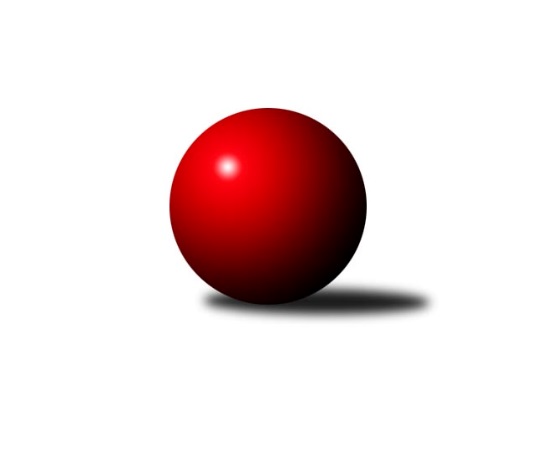 Č.3Ročník 2021/2022	24.5.2024 Krajský přebor KV 2021/2022Statistika 3. kolaTabulka družstev:		družstvo	záp	výh	rem	proh	skore	sety	průměr	body	plné	dorážka	chyby	1.	Kuželky Aš B	3	3	0	0	38 : 10 	(11.5 : 4.5)	2491	6	1732	760	41.3	2.	TJ Lomnice B	3	3	0	0	36 : 12 	(20.0 : 8.0)	2617	6	1778	839	37.7	3.	Sokol Teplá	3	2	1	0	34 : 14 	(22.5 : 11.5)	2441	5	1704	737	38.3	4.	Slovan KV C	3	2	1	0	32 : 16 	(14.5 : 11.5)	2403	5	1703	700	58	5.	TJ Lomnice C	2	1	0	1	20 : 12 	(11.0 : 3.0)	2445	2	1722	723	54	6.	TJ Lomnice D	3	1	0	2	18 : 30 	(8.0 : 18.0)	2323	2	1681	642	88	7.	Loko Cheb C	3	1	0	2	17 : 31 	(12.0 : 16.0)	2350	2	1679	671	60.3	8.	TJ Jáchymov B	3	1	0	2	16 : 32 	(9.0 : 15.0)	2327	2	1639	688	60.7	9.	TJ Šabina	2	0	0	2	10 : 22 	(8.5 : 15.5)	2400	0	1696	705	56.5	10.	Kuželky Aš C	2	0	0	2	10 : 22 	(7.0 : 7.0)	2333	0	1679	654	60.5	11.	SKK K.Vary B	3	0	0	3	9 : 39 	(6.0 : 20.0)	2255	0	1667	587	88.7Tabulka doma:		družstvo	záp	výh	rem	proh	skore	sety	průměr	body	maximum	minimum	1.	Kuželky Aš B	2	2	0	0	26 : 6 	(3.0 : 1.0)	2536	4	2562	2510	2.	Sokol Teplá	2	2	0	0	26 : 6 	(17.0 : 5.0)	2432	4	2453	2410	3.	Slovan KV C	2	1	1	0	18 : 14 	(12.5 : 11.5)	2398	3	2478	2318	4.	TJ Lomnice B	1	1	0	0	10 : 6 	(7.0 : 5.0)	2489	2	2489	2489	5.	Loko Cheb C	2	1	0	1	15 : 17 	(9.0 : 7.0)	2475	2	2487	2463	6.	TJ Lomnice C	0	0	0	0	0 : 0 	(0.0 : 0.0)	0	0	0	0	7.	TJ Šabina	1	0	0	1	4 : 12 	(3.5 : 8.5)	2406	0	2406	2406	8.	SKK K.Vary B	1	0	0	1	4 : 12 	(2.0 : 10.0)	2401	0	2401	2401	9.	Kuželky Aš C	1	0	0	1	4 : 12 	(1.0 : 1.0)	2316	0	2316	2316	10.	TJ Jáchymov B	1	0	0	1	2 : 14 	(0.0 : 2.0)	2326	0	2326	2326	11.	TJ Lomnice D	2	0	0	2	6 : 26 	(7.0 : 17.0)	2273	0	2299	2246Tabulka venku:		družstvo	záp	výh	rem	proh	skore	sety	průměr	body	maximum	minimum	1.	TJ Lomnice B	2	2	0	0	26 : 6 	(13.0 : 3.0)	2681	4	2703	2659	2.	Slovan KV C	1	1	0	0	14 : 2 	(2.0 : 0.0)	2407	2	2407	2407	3.	Kuželky Aš B	1	1	0	0	12 : 4 	(8.5 : 3.5)	2446	2	2446	2446	4.	TJ Lomnice C	2	1	0	1	20 : 12 	(11.0 : 3.0)	2445	2	2478	2412	5.	TJ Lomnice D	1	1	0	0	12 : 4 	(1.0 : 1.0)	2373	2	2373	2373	6.	TJ Jáchymov B	2	1	0	1	14 : 18 	(9.0 : 13.0)	2327	2	2364	2290	7.	Sokol Teplá	1	0	1	0	8 : 8 	(5.5 : 6.5)	2450	1	2450	2450	8.	TJ Šabina	1	0	0	1	6 : 10 	(5.0 : 7.0)	2394	0	2394	2394	9.	Kuželky Aš C	1	0	0	1	6 : 10 	(6.0 : 6.0)	2350	0	2350	2350	10.	Loko Cheb C	1	0	0	1	2 : 14 	(3.0 : 9.0)	2225	0	2225	2225	11.	SKK K.Vary B	2	0	0	2	5 : 27 	(4.0 : 10.0)	2182	0	2273	2090Tabulka podzimní části:		družstvo	záp	výh	rem	proh	skore	sety	průměr	body	doma	venku	1.	Kuželky Aš B	3	3	0	0	38 : 10 	(11.5 : 4.5)	2491	6 	2 	0 	0 	1 	0 	0	2.	TJ Lomnice B	3	3	0	0	36 : 12 	(20.0 : 8.0)	2617	6 	1 	0 	0 	2 	0 	0	3.	Sokol Teplá	3	2	1	0	34 : 14 	(22.5 : 11.5)	2441	5 	2 	0 	0 	0 	1 	0	4.	Slovan KV C	3	2	1	0	32 : 16 	(14.5 : 11.5)	2403	5 	1 	1 	0 	1 	0 	0	5.	TJ Lomnice C	2	1	0	1	20 : 12 	(11.0 : 3.0)	2445	2 	0 	0 	0 	1 	0 	1	6.	TJ Lomnice D	3	1	0	2	18 : 30 	(8.0 : 18.0)	2323	2 	0 	0 	2 	1 	0 	0	7.	Loko Cheb C	3	1	0	2	17 : 31 	(12.0 : 16.0)	2350	2 	1 	0 	1 	0 	0 	1	8.	TJ Jáchymov B	3	1	0	2	16 : 32 	(9.0 : 15.0)	2327	2 	0 	0 	1 	1 	0 	1	9.	TJ Šabina	2	0	0	2	10 : 22 	(8.5 : 15.5)	2400	0 	0 	0 	1 	0 	0 	1	10.	Kuželky Aš C	2	0	0	2	10 : 22 	(7.0 : 7.0)	2333	0 	0 	0 	1 	0 	0 	1	11.	SKK K.Vary B	3	0	0	3	9 : 39 	(6.0 : 20.0)	2255	0 	0 	0 	1 	0 	0 	2Tabulka jarní části:		družstvo	záp	výh	rem	proh	skore	sety	průměr	body	doma	venku	1.	TJ Jáchymov B	0	0	0	0	0 : 0 	(0.0 : 0.0)	0	0 	0 	0 	0 	0 	0 	0 	2.	Loko Cheb C	0	0	0	0	0 : 0 	(0.0 : 0.0)	0	0 	0 	0 	0 	0 	0 	0 	3.	Kuželky Aš C	0	0	0	0	0 : 0 	(0.0 : 0.0)	0	0 	0 	0 	0 	0 	0 	0 	4.	Slovan KV C	0	0	0	0	0 : 0 	(0.0 : 0.0)	0	0 	0 	0 	0 	0 	0 	0 	5.	TJ Šabina	0	0	0	0	0 : 0 	(0.0 : 0.0)	0	0 	0 	0 	0 	0 	0 	0 	6.	TJ Lomnice D	0	0	0	0	0 : 0 	(0.0 : 0.0)	0	0 	0 	0 	0 	0 	0 	0 	7.	TJ Lomnice B	0	0	0	0	0 : 0 	(0.0 : 0.0)	0	0 	0 	0 	0 	0 	0 	0 	8.	SKK K.Vary B	0	0	0	0	0 : 0 	(0.0 : 0.0)	0	0 	0 	0 	0 	0 	0 	0 	9.	TJ Lomnice C	0	0	0	0	0 : 0 	(0.0 : 0.0)	0	0 	0 	0 	0 	0 	0 	0 	10.	Kuželky Aš B	0	0	0	0	0 : 0 	(0.0 : 0.0)	0	0 	0 	0 	0 	0 	0 	0 	11.	Sokol Teplá	0	0	0	0	0 : 0 	(0.0 : 0.0)	0	0 	0 	0 	0 	0 	0 	0 Zisk bodů pro družstvo:		jméno hráče	družstvo	body	zápasy	v %	dílčí body	sety	v %	1.	Luboš Axamský 	Sokol Teplá 	6	/	3	(100%)		/		(%)	2.	Miroslav Pešťák 	Sokol Teplá 	6	/	3	(100%)		/		(%)	3.	Hubert Guba 	TJ Lomnice B 	6	/	3	(100%)		/		(%)	4.	Zuzana Kožíšková 	TJ Lomnice B 	6	/	3	(100%)		/		(%)	5.	Václav Pilař 	Kuželky Aš B 	6	/	3	(100%)		/		(%)	6.	Jaroslav Solín 	Kuželky Aš B 	4	/	2	(100%)		/		(%)	7.	Martina Sobotková 	Slovan KV C 	4	/	2	(100%)		/		(%)	8.	Miroslav Budil 	Loko Cheb C 	4	/	2	(100%)		/		(%)	9.	Vladislav Urban 	Kuželky Aš B 	4	/	2	(100%)		/		(%)	10.	Petr Lidmila 	TJ Lomnice C 	4	/	2	(100%)		/		(%)	11.	Miroslav Handšuh 	Slovan KV C 	4	/	2	(100%)		/		(%)	12.	Pavel Přerost 	TJ Lomnice B 	4	/	2	(100%)		/		(%)	13.	Monika Maněnová 	TJ Lomnice C 	4	/	2	(100%)		/		(%)	14.	Jaroslava Chlupová 	Slovan KV C 	4	/	2	(100%)		/		(%)	15.	Luděk Kratochvíl 	Kuželky Aš B 	4	/	2	(100%)		/		(%)	16.	Miroslava Boková 	Sokol Teplá 	4	/	3	(67%)		/		(%)	17.	Jiří Velek 	Sokol Teplá 	4	/	3	(67%)		/		(%)	18.	Tereza Štursová 	TJ Lomnice B 	4	/	3	(67%)		/		(%)	19.	Albert Kupčík 	TJ Lomnice D 	4	/	3	(67%)		/		(%)	20.	Dagmar Jedličková 	Kuželky Aš B 	4	/	3	(67%)		/		(%)	21.	Stanislav Pelc 	TJ Jáchymov B 	4	/	3	(67%)		/		(%)	22.	Luděk Stríž 	Slovan KV C 	4	/	3	(67%)		/		(%)	23.	Jiří Šafr 	Slovan KV C 	4	/	3	(67%)		/		(%)	24.	Václav Zeman 	SKK K.Vary B  	4	/	3	(67%)		/		(%)	25.	Hanuš Slavík 	TJ Lomnice D 	4	/	3	(67%)		/		(%)	26.	Eduard Seidl 	TJ Šabina  	2	/	1	(100%)		/		(%)	27.	Ota Maršát ml.	Kuželky Aš C 	2	/	1	(100%)		/		(%)	28.	Radek Plechatý 	TJ Lomnice D 	2	/	1	(100%)		/		(%)	29.	Libor Kupka 	SKK K.Vary B  	2	/	1	(100%)		/		(%)	30.	Jaromír Valenta 	Sokol Teplá 	2	/	1	(100%)		/		(%)	31.	Ivona Mašková 	Kuželky Aš C 	2	/	1	(100%)		/		(%)	32.	Michaela Heidlerová 	TJ Lomnice D 	2	/	1	(100%)		/		(%)	33.	Lubomír Hromada 	TJ Lomnice C 	2	/	2	(50%)		/		(%)	34.	Přemysl Krůta 	TJ Lomnice C 	2	/	2	(50%)		/		(%)	35.	Jiří Flejšar 	TJ Lomnice C 	2	/	2	(50%)		/		(%)	36.	Pavlína Stašová 	Slovan KV C 	2	/	2	(50%)		/		(%)	37.	Jiří Bláha 	Kuželky Aš C 	2	/	2	(50%)		/		(%)	38.	Tomáš Seidl 	TJ Šabina  	2	/	2	(50%)		/		(%)	39.	Robert Žalud 	Slovan KV C 	2	/	2	(50%)		/		(%)	40.	Ladislav Martínek 	TJ Jáchymov B 	2	/	2	(50%)		/		(%)	41.	František Seidl 	TJ Šabina  	2	/	2	(50%)		/		(%)	42.	Jiří Beneš ml.	TJ Šabina  	2	/	2	(50%)		/		(%)	43.	Růžena Kovačíková 	TJ Lomnice C 	2	/	2	(50%)		/		(%)	44.	Rostislav Milota 	Sokol Teplá 	2	/	2	(50%)		/		(%)	45.	Jana Lukášková 	Sokol Teplá 	2	/	2	(50%)		/		(%)	46.	Martina Pospíšilová 	Kuželky Aš B 	2	/	2	(50%)		/		(%)	47.	Lucie Maněnová 	TJ Lomnice D 	2	/	2	(50%)		/		(%)	48.	Jaroslav Stulík 	TJ Jáchymov B 	2	/	2	(50%)		/		(%)	49.	Jiří Guba 	TJ Lomnice B 	2	/	3	(33%)		/		(%)	50.	Lucie Vajdíková 	TJ Lomnice B 	2	/	3	(33%)		/		(%)	51.	Jiří Šeda 	TJ Jáchymov B 	2	/	3	(33%)		/		(%)	52.	Vladimír Krýsl 	Loko Cheb C 	2	/	3	(33%)		/		(%)	53.	Daniel Hussar 	Loko Cheb C 	2	/	3	(33%)		/		(%)	54.	Jana Hamrová 	Loko Cheb C 	2	/	3	(33%)		/		(%)	55.	Miroslav Špaček 	SKK K.Vary B  	2	/	3	(33%)		/		(%)	56.	Václav Veselý 	Kuželky Aš B 	2	/	3	(33%)		/		(%)	57.	Hana Makarová 	TJ Jáchymov B 	2	/	3	(33%)		/		(%)	58.	Eva Nováčková 	Loko Cheb C 	2	/	3	(33%)		/		(%)	59.	Jiří Mitáček st.	SKK K.Vary B  	1	/	2	(25%)		/		(%)	60.	Ivan Rambousek 	Loko Cheb C 	1	/	3	(17%)		/		(%)	61.	Zdeněk Chvátal 	TJ Lomnice B 	0	/	1	(0%)		/		(%)	62.	Václav Mašek 	Kuželky Aš C 	0	/	1	(0%)		/		(%)	63.	Vít Veselý 	Kuželky Aš B 	0	/	1	(0%)		/		(%)	64.	Jiří Gabriško 	SKK K.Vary B  	0	/	1	(0%)		/		(%)	65.	Adolf Klepáček 	Loko Cheb C 	0	/	1	(0%)		/		(%)	66.	Pavel Kučera 	TJ Šabina  	0	/	1	(0%)		/		(%)	67.	Jana Čížková 	Sokol Teplá 	0	/	1	(0%)		/		(%)	68.	Hedvika Besedová 	Slovan KV C 	0	/	1	(0%)		/		(%)	69.	Jaromír Černý 	TJ Šabina  	0	/	1	(0%)		/		(%)	70.	Jitka Laudátová 	Kuželky Aš C 	0	/	2	(0%)		/		(%)	71.	Vladimír Veselý ml.	Kuželky Aš C 	0	/	2	(0%)		/		(%)	72.	Ota Laudát 	Kuželky Aš C 	0	/	2	(0%)		/		(%)	73.	Martin Bezouška 	TJ Jáchymov B 	0	/	2	(0%)		/		(%)	74.	Pavel Pazdera 	SKK K.Vary B  	0	/	2	(0%)		/		(%)	75.	Josef Zvěřina 	TJ Lomnice D 	0	/	2	(0%)		/		(%)	76.	Libuše Korbelová 	TJ Lomnice D 	0	/	2	(0%)		/		(%)	77.	Blanka Martinková 	SKK K.Vary B  	0	/	2	(0%)		/		(%)	78.	Marek Zvěřina 	TJ Šabina  	0	/	2	(0%)		/		(%)	79.	Irena Balcarová 	SKK K.Vary B  	0	/	2	(0%)		/		(%)	80.	Helena Pollnerová 	TJ Lomnice D 	0	/	3	(0%)		/		(%)	81.	Vlastimil Čegan 	TJ Jáchymov B 	0	/	3	(0%)		/		(%)Průměry na kuželnách:		kuželna	průměr	plné	dorážka	chyby	výkon na hráče	1.	Lokomotiva Cheb, 1-2	2470	1754	716	61.8	(411.8)	2.	Karlovy Vary, 1-4	2450	1734	716	56.0	(408.3)	3.	TJ Šabina, 1-2	2426	1699	727	51.0	(404.3)	4.	Kuželky Aš, 1-4	2388	1704	684	61.3	(398.0)	5.	Lomnice, 1-4	2367	1676	690	69.0	(394.6)	6.	Jáchymov, 1-2	2366	1660	706	50.5	(394.4)	7.	Sokol Teplá, 1-4	2344	1649	695	48.3	(390.8)Nejlepší výkony na kuželnách:Lokomotiva Cheb, 1-2TJ Lomnice B	2659	3. kolo	Miroslav Budil 	Loko Cheb C	463	3. koloLoko Cheb C	2487	1. kolo	Jiří Guba 	TJ Lomnice B	460	3. koloLoko Cheb C	2463	3. kolo	Miroslav Budil 	Loko Cheb C	449	1. koloSKK K.Vary B 	2273	1. kolo	Lucie Vajdíková 	TJ Lomnice B	446	3. kolo		. kolo	Hubert Guba 	TJ Lomnice B	445	3. kolo		. kolo	Vladimír Krýsl 	Loko Cheb C	443	1. kolo		. kolo	Zuzana Kožíšková 	TJ Lomnice B	438	3. kolo		. kolo	Tereza Štursová 	TJ Lomnice B	436	3. kolo		. kolo	Pavel Přerost 	TJ Lomnice B	434	3. kolo		. kolo	Vladimír Krýsl 	Loko Cheb C	427	3. koloKarlovy Vary, 1-4TJ Lomnice B	2703	2. kolo	Hubert Guba 	TJ Lomnice B	494	2. koloSlovan KV C	2478	1. kolo	Miroslav Handšuh 	Slovan KV C	468	1. koloSokol Teplá	2450	1. kolo	Libor Kupka 	SKK K.Vary B 	460	2. koloSKK K.Vary B 	2401	2. kolo	Lucie Vajdíková 	TJ Lomnice B	452	2. koloKuželky Aš C	2350	3. kolo	Jiří Guba 	TJ Lomnice B	450	2. koloSlovan KV C	2318	3. kolo	Tereza Štursová 	TJ Lomnice B	446	2. kolo		. kolo	Václav Zeman 	SKK K.Vary B 	442	2. kolo		. kolo	Miroslava Boková 	Sokol Teplá	440	1. kolo		. kolo	Zuzana Kožíšková 	TJ Lomnice B	437	2. kolo		. kolo	Luděk Stríž 	Slovan KV C	425	3. koloTJ Šabina, 1-2Kuželky Aš B	2446	2. kolo	Tomáš Seidl 	TJ Šabina 	473	2. koloTJ Šabina 	2406	2. kolo	Vladislav Urban 	Kuželky Aš B	426	2. kolo		. kolo	Václav Pilař 	Kuželky Aš B	418	2. kolo		. kolo	Martina Pospíšilová 	Kuželky Aš B	416	2. kolo		. kolo	Jaroslav Solín 	Kuželky Aš B	409	2. kolo		. kolo	Eduard Seidl 	TJ Šabina 	399	2. kolo		. kolo	František Seidl 	TJ Šabina 	395	2. kolo		. kolo	Václav Veselý 	Kuželky Aš B	390	2. kolo		. kolo	Pavel Kučera 	TJ Šabina 	388	2. kolo		. kolo	Dagmar Jedličková 	Kuželky Aš B	387	2. koloKuželky Aš, 1-4Kuželky Aš B	2562	3. kolo	Martina Pospíšilová 	Kuželky Aš B	456	1. koloKuželky Aš B	2510	1. kolo	Vladislav Urban 	Kuželky Aš B	454	3. koloTJ Lomnice C	2478	1. kolo	Monika Maněnová 	TJ Lomnice C	450	1. koloTJ Lomnice D	2373	2. kolo	Petr Lidmila 	TJ Lomnice C	444	1. koloKuželky Aš C	2316	2. kolo	Václav Zeman 	SKK K.Vary B 	436	3. koloSKK K.Vary B 	2090	3. kolo	Albert Kupčík 	TJ Lomnice D	434	2. kolo		. kolo	Václav Veselý 	Kuželky Aš B	430	3. kolo		. kolo	Dagmar Jedličková 	Kuželky Aš B	426	3. kolo		. kolo	Vít Veselý 	Kuželky Aš B	424	1. kolo		. kolo	Jaroslav Solín 	Kuželky Aš B	421	3. koloLomnice, 1-4TJ Lomnice B	2489	1. kolo	Hubert Guba 	TJ Lomnice B	469	1. koloTJ Lomnice C	2412	3. kolo	Eduard Seidl 	TJ Šabina 	432	1. koloTJ Šabina 	2394	1. kolo	Stanislav Pelc 	TJ Jáchymov B	429	1. koloTJ Jáchymov B	2364	1. kolo	Albert Kupčík 	TJ Lomnice D	425	1. koloTJ Lomnice D	2299	1. kolo	František Seidl 	TJ Šabina 	425	1. koloTJ Lomnice D	2246	3. kolo	Zuzana Kožíšková 	TJ Lomnice B	424	1. kolo		. kolo	Jiří Flejšar 	TJ Lomnice C	421	3. kolo		. kolo	Ladislav Martínek 	TJ Jáchymov B	419	1. kolo		. kolo	Pavel Přerost 	TJ Lomnice B	416	1. kolo		. kolo	Jiří Guba 	TJ Lomnice B	415	1. koloJáchymov, 1-2Slovan KV C	2407	2. kolo	Jiří Šafr 	Slovan KV C	444	2. koloTJ Jáchymov B	2326	2. kolo	Miroslav Handšuh 	Slovan KV C	431	2. kolo		. kolo	Luděk Stríž 	Slovan KV C	424	2. kolo		. kolo	Stanislav Pelc 	TJ Jáchymov B	422	2. kolo		. kolo	Vlastimil Čegan 	TJ Jáchymov B	420	2. kolo		. kolo	Robert Žalud 	Slovan KV C	402	2. kolo		. kolo	Jiří Šeda 	TJ Jáchymov B	399	2. kolo		. kolo	Ladislav Martínek 	TJ Jáchymov B	389	2. kolo		. kolo	Jaroslava Chlupová 	Slovan KV C	387	2. kolo		. kolo	Jaroslav Stulík 	TJ Jáchymov B	349	2. koloSokol Teplá, 1-4Sokol Teplá	2453	2. kolo	Miroslav Pešťák 	Sokol Teplá	455	2. koloSokol Teplá	2410	3. kolo	Jiří Velek 	Sokol Teplá	433	3. koloTJ Jáchymov B	2290	3. kolo	Miroslav Pešťák 	Sokol Teplá	427	3. koloLoko Cheb C	2225	2. kolo	Luboš Axamský 	Sokol Teplá	423	2. kolo		. kolo	Jaromír Valenta 	Sokol Teplá	413	2. kolo		. kolo	Hana Makarová 	TJ Jáchymov B	413	3. kolo		. kolo	Luboš Axamský 	Sokol Teplá	407	3. kolo		. kolo	Daniel Hussar 	Loko Cheb C	406	2. kolo		. kolo	Vlastimil Čegan 	TJ Jáchymov B	406	3. kolo		. kolo	Miroslava Boková 	Sokol Teplá	405	2. koloČetnost výsledků:	8.0 : 8.0	1x	6.0 : 10.0	1x	4.0 : 12.0	3x	2.0 : 14.0	2x	14.0 : 2.0	2x	13.0 : 3.0	1x	12.0 : 4.0	2x	10.0 : 6.0	2x	0.0 : 16.0	1x